Об утверждении Плана мероприятий администрации Грязинского муниципального района по противодействию коррупции на 2021-2023 годы.В целях совершенствования деятельности по противодействию коррупции, в соответствии с Федеральным законом от 25 декабря 2008 года № 273-ФЗ «О противодействии коррупции»:   1. Утвердить План мероприятий администрации Грязинского муниципального района по противодействию коррупции на 2021-2023 годы (приложение №1).2. Руководителям структурных подразделений администрации района обеспечить реализацию Плана мероприятий администрации Грязинского муниципального района на 2021 – 2023 годы.3. Рекомендовать главам поселений Грязинского муниципального района разработать План мероприятий по противодействию коррупции на 2021 – 2023 годы на территории муниципальных образований. 4. Контроль за исполнением настоящего распоряжения возложить на первого заместителя главы администрации района Попова В.В.Глава администрацииГрязинского муниципального района 			          Рощупкин В.Т. Рязанцева М.И.8(47461) 24354         Приложение №1к распоряжению администрации района       от 12.02.2021 г. №_78-рПЛАНмероприятий администрации Грязинского муниципального района по противодействию коррупции на 2021-2023 годы.Вносит:заместитель начальник отдела культуры			          М.И. РязанцеваСогласовано:начальник аналитико-правового отдела			          Л.В. Болдыревауправляющий делами							И.В. Зелененко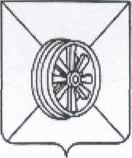 Р А С П О Р Я Ж Е Н И Е АДМИНИСТРАЦИИ ГРЯЗИНСКОГО МУНИЦИПАЛЬНОГО РАЙОНА ЛИПЕЦКОЙ ОБЛАСТИР А С П О Р Я Ж Е Н И Е АДМИНИСТРАЦИИ ГРЯЗИНСКОГО МУНИЦИПАЛЬНОГО РАЙОНА ЛИПЕЦКОЙ ОБЛАСТИР А С П О Р Я Ж Е Н И Е АДМИНИСТРАЦИИ ГРЯЗИНСКОГО МУНИЦИПАЛЬНОГО РАЙОНА ЛИПЕЦКОЙ ОБЛАСТИ12.02.2021 г.г. Грязи№ 78-р№п/пНаименование мероприятияОжидаемый результатИсполнителиСрок реализацииРаздел 1. Совершенствование организации и планирования работы по профилактике коррупционных правонарушенийРаздел 1. Совершенствование организации и планирования работы по профилактике коррупционных правонарушенийРаздел 1. Совершенствование организации и планирования работы по профилактике коррупционных правонарушенийРаздел 1. Совершенствование организации и планирования работы по профилактике коррупционных правонарушенийРаздел 1. Совершенствование организации и планирования работы по профилактике коррупционных правонарушений1.1.Организация и проведениезаседаний комиссии по противодействию коррупции в Грязинском муниципальном районе.Обеспечение взаимодействиямежду ОМСУ района с территориальными органами федеральных гос.органов, институ-тами гражданского общества, СМИ при реализации мер по противодействию коррупции.отдел организационно-контрольной работыне реже одногораза в квартал1.2.Разработка планов мероприятий по противодействию коррупции в администрациях поселений Грязинского муниципального района.Повышение эффективности работы по противодействиюкоррупции в ОМСУ района.ОМСУ районаежегодно1.3.Подготовка и рассмотрение на заседании комиссии по противодействию коррупции в Грязинском муниципальном районе Доклада о деятельности в сфере противодействиякоррупции по итогам года.Совершенствованиереализации антикоррупционной политики и контроль за исполнением требований НПА в сфере противодействия коррупции.отдел организационно-контрольной работыежегодно в 1квартале1.4.Проведение семинаров-совещаний с должностными лицами ОМСУ района, ответственными за работу по профилактике коррупционных и иных правонарушений, повопросам реализации требований НПА РФ, Липецкой области и ОМСУ района в сфере противодействия коррупции.Повышение эффективностиработы должностных лиц ОМСУ района, ответственныхза работу по профилактикекоррупционных ииных правонарушений.отдел организационно-контрольной работыежегодно в 1квартале1.5.Проведение семинаров-совещаний с председателями и секретарями комиссий по соблюдению требований к служебному поведениюмуниципальных служащих и урегулированию конфликтаинтересов в поселениях района по актуальным вопросам применения поло-жений в сфере противодей-ствия коррупции, касающих-ся деятельности комиссий.Совершенствованиедеятельности комиссий по соблюдению требований к служебному поведению муниципальных служащихи урегулированию конфликта интересов.отдел организационно-контрольной работыв течение2021-2023 гг.1.6.Проведение проверок реализации требований нормативных правовых актов Российской Федерации, Липецкой области и ОМСУ района в сфере противодействия коррупции.Предупреждение коррупции в деятельности ОМСУ р-на. Выявление коррупционных правонарушений и обеспечение принципа неотвратимости ответственности за совершение коррупционных правонарушений.аналитико-правовой отделв течение2021-2023 гг.1.7. Проведение мониторинга НПА РФ, Липецкой области в сфере противодействия коррупции с целью совершенствованияправо применения и актуали-зации соответствующих НПА ОМСУ района.Своевременная актуализация НПА района и совершенствованиепрактики право применения НПА в сфере противодействия коррупции.аналитико-правовой отделв течение2021-2023 гг.1.8.Организация социологическихисследований для оценки уровня коррупции в деятельности органов МСУ.Сбор и обобщение информации для совершенствованияантикоррупционнойполитики района.отдел организационно-контрольной работыежегодноРаздел 2. Профилактика коррупционных и иных правонарушений при осуществлении кадровой политикиРаздел 2. Профилактика коррупционных и иных правонарушений при осуществлении кадровой политикиРаздел 2. Профилактика коррупционных и иных правонарушений при осуществлении кадровой политикиРаздел 2. Профилактика коррупционных и иных правонарушений при осуществлении кадровой политикиРаздел 2. Профилактика коррупционных и иных правонарушений при осуществлении кадровой политики2.1Осуществление контроля за соблюдением лицами, замещающими муниципальные должности и должности муниципальной службы требований законодательства РФ о противодействии коррупции, касающихся предотвращения и урегулирования конфликта интересов, в том числе за привлечением таких лиц к ответственности в случае их несоблюденияУстранение условий для возникновения конфликта интересов и коррупционных проявлений в деятельности лиц, замещающих муниципальные должности в ОМСУ района.отдел организационно-контрольной работыв течение2021-2023 гг.2.2.Повышение эффективности кадровой работы в части, касающейся ведения личных дел лиц, замещающих муниципальные должности и должности муниципальной службы, в том числе контроля за актуализацией сведений, содержащихся в анкетах, представляемых при назначении на указанные должности, об их родственниках в целях выявления возможного конфликта интересовУстранение условий для возникновения конфликта интересов и коррупционных проявлений в деятельности лиц, замещающих муниципальные должности в ОМСУ района.отдел организационно-контрольной работывесь период2.3.Обеспечение представления лицами, замещающими му-ниципальные должности в ОМСУ района, руководите-лями муниципальных учреждений сведений о своих доходах, расходах, об имуществе и обязательствах имущественного характера, а также о доходах, расходах, об имуществе и обязательствах имущественного характера своих супруги (супруга) и несовершеннолетних детей в порядке, установленном    НПА РФ, Липецкой области, ОМСУ района.Контроль за исполнением требований нормативных    правовых актов Российской Федерации, Липецкой области и ОМСУ района в сфере противодействия коррупции. Принятие мер по своевременному устранению        недостатков   и   предупреждению правонарушений.управляющий делами, отдел организационно-контрольной работыянварь-апрель 2021 - 2023 гг.2.4.Организация     размещения сведений о доходах, расходах, об имуществе и обязательствах   имущественного характера   лиц,   замещающих выборные и муниципальные    должности в ОМСУ района, депутатов Совета депутатов Грязинского муниципального района и городского поселения г.Грязи,  руководителей муниципальных учреждений района их супруг (супругов)   и   несовершеннолетних детей на официальных сайтах в сети «Интернет» в порядке, установленном НПА РФ, Липецкой области и ОМСУ района. Предупреждение коррупции  в  деятельности лиц, замещающих выборные и муниципальные    должности в ОМСУ района, депутатов представительных органов района,  руководителей муниципальных учреждений района.отдел организационно-контрольной работыапрель 2021 - 2023 гг.2.5.Осуществление     проверок достоверности   и   полноты сведений    о   доходах, об имуществе и обязательствах имущественного характера, представляемых гражданами,     претендующими на замещение муниципальных     должностей района, руководителей муниципальных учреждений района и лицами, замещаю-щими указанные   должности,  в   порядке, установленном НПА РФ, Липецкой области и ОМСУ р-на.Выявление      случаев неисполнения   требований     нормативных правовых актов Российской Федерации,  Липецкой   области  и ОМСУ района  в сфере       противодействия    коррупции    и применение мер   ответственности  за совершенные     коррупционные    правонарушения.управляющий делами, отдел организационно-контрольной работыпо    мере    поступления    соответствующей информации2.6.Осуществление     проверок достоверности   и   полноты сведений, представляемых гражданами,     претендующими на замещение муниципальных     должностей района, руководителей муниципальных учреждений района, в уведомлениях о принадлежащим им, их супругам и несовершеннолетним детям цифровых финансовых активах, цифровых правах, включающих одновременно цифровые финансовые активы и иные цифровые права, утилитарных цифровых правах и цифровой валюте (при их наличии).Выявление      случаев неисполнения   требований     нормативных правовых актов Российской Федерации, Липецкой области и ОМСУ района в сфере       противодействия    коррупции    и применение мер   ответственности за совершенные     коррупционные    правонарушения.управляющий делами, отдел организационно-контрольной работыпо    мере    поступления    соответствующей информации2.7.Осуществление контроля за расходами   лиц, замещающих муниципальные    должности в ОМСУ района, руководителей МУ района, а также за расходами их супруг (супругов) и несовершеннолетних детей в порядке, установленном НПА РФ, Липецкой области и ОМСУ р-на.Выявление      случаев неисполнения   требований     НПА РФ,  Липецкой   области и ОМСУ р-на  в сфере       противодействия    коррупции    и применение   мер   ответственности  за  совершенные     коррупционные    правонарушения.управляющий делами, отдел организационно-контрольной работыпо    мере    поступления    соответствующей информации2.8.Осуществление     разъяснительной работы по доведению до лиц, претендующих на замещение муниципальных должностей района, руководителей муниципальных учреждений района и лиц, замещающих указанные должности, депутатов представительных органов района, положений НПА в сфере противодействия коррупции и ответственности за коррупционные   правонарушенияСнижение        рисков коррупционного    поведения причастных   лиц.управляющий делами, отдел организационно-контрольной работыв течение 2021-2023 гг.2.9.Включение в тестовые испытания    муниципальных служащих района вопросов на знание профессиональной служебной этики, правил служебного поведения, НПА РФ, Липецкой области и ОМСУ района в   сфере противодействия     коррупцииУсиление влияния этических и нравственных норм на соблюдение муниципальными служащими запретов, ограничений и требований в сфере противодействия коррупцииуправляющий делами, отдел организационно-контрольной работыпостоянно при проведении тестирования3.0.Организация курсов повышения квалификации муниципальных служащих, в том числе впервые поступивших на муниципальную службу, по     вопросам противодействия     коррупцииПовышение антикоррупционной грамотности и усиление влияния этических и нравственных норм на соблюдение муници-пальными служащими запретов, ограничений и требований, устано-вленных НПА в сфере противодействия коррупцииотдел организационно-контрольной работыежегодноРаздел 3. Антикоррупционная экспертиза нормативных правовых актов (проектов нормативных правовых актов)Раздел 3. Антикоррупционная экспертиза нормативных правовых актов (проектов нормативных правовых актов)Раздел 3. Антикоррупционная экспертиза нормативных правовых актов (проектов нормативных правовых актов)Раздел 3. Антикоррупционная экспертиза нормативных правовых актов (проектов нормативных правовых актов)Раздел 3. Антикоррупционная экспертиза нормативных правовых актов (проектов нормативных правовых актов)3.1.Проведение  в  установленном   порядке   антикоррупционной экспертизы НПА ОМСУ района, их проектов, проектов законов решений  Советов депутатов района,   проектов договоров и соглашении, документов, связанных с размещением госзаказов, протоколов об административных правонарушениях.Выявление   и   устранение   коррупциогенных факторов, создающих    условия    для проявления     коррупциианалитико-правовой отделв течение 2021-2023 гг.Раздел 4. Реализация антикоррупционной политики в сфере инвестиционной деятельности, распоряжения муниципальным имуществом района, расходования средств районного бюджета и осуществления закупок для обеспечения государственных или муниципальных нуждРаздел 4. Реализация антикоррупционной политики в сфере инвестиционной деятельности, распоряжения муниципальным имуществом района, расходования средств районного бюджета и осуществления закупок для обеспечения государственных или муниципальных нуждРаздел 4. Реализация антикоррупционной политики в сфере инвестиционной деятельности, распоряжения муниципальным имуществом района, расходования средств районного бюджета и осуществления закупок для обеспечения государственных или муниципальных нуждРаздел 4. Реализация антикоррупционной политики в сфере инвестиционной деятельности, распоряжения муниципальным имуществом района, расходования средств районного бюджета и осуществления закупок для обеспечения государственных или муниципальных нуждРаздел 4. Реализация антикоррупционной политики в сфере инвестиционной деятельности, распоряжения муниципальным имуществом района, расходования средств районного бюджета и осуществления закупок для обеспечения государственных или муниципальных нужд4.1.Проведение проверок целевого    использования, со-хранности и эффективности распоряжения         муниципальным имуществом района.Повышение      эффективности использования муниципального имущества района. Предупреждение коррупционных правонарушений     в     сфере имущественных и земельных отношений. структуры администрации районаежеквартально4.2.Проведение     проверок     в рамках реализации полномочий   по   осуществлению внутреннего   финансового контроля.Предупреждение коррупционных правонарушений     в     сфере бюджетных   правоотношений.управлениефинансовв течение 2021-2023 гг.4.3.Проведение     проверок     в рамках реализации  полномочий по осуществлению контроля   за   соблюдением законодательства о контрактной  системе  в  сфере закупок  товаров,   работ   и услуг для обеспечения государственных и муниципальных  нужд.Предупреждение коррупционных правонарушений в сфере закупок товаров, работ и услуг для обеспечения  государственных и муниципальных нужд.управление финансовв течение 2021-2023 гг.Раздел 5. Привлечение граждан и институтов гражданского общества к реализации антикоррупционной политикиРаздел 5. Привлечение граждан и институтов гражданского общества к реализации антикоррупционной политикиРаздел 5. Привлечение граждан и институтов гражданского общества к реализации антикоррупционной политикиРаздел 5. Привлечение граждан и институтов гражданского общества к реализации антикоррупционной политикиРаздел 5. Привлечение граждан и институтов гражданского общества к реализации антикоррупционной политики5.1.Обеспечение функционирования   телефонов   горячих линий      «Антикоррупция» для   приема   сообщений   о фактах коррупции в Грязинском муниципальном районе.Выявление коррупционных   правонарушений. Обеспечение  участия граждан в реализации антикоррупционной политики района.территориальные органы федеральных государственныхоргановв течение 2021-2023 гг.5.2.Участие в заседании Общественной палаты   Грязинского района  по вопросу:  «Об эффективности  системы   мероприятий по противодействию   коррупции  в  Грязинском районе».Обеспечение общественного контроля,  публичности   и   открытости деятельности ОМСУ р-на в сфере противодействия коррупции.отдел организационно-контрольной работыавгуст 2021 г.Раздел 6. Антикоррупционная пропаганда, формирование в обществе атмосферы нетерпимости к коррупционным проявлениям и информационное обеспечениереализации антикоррупционной политикиРаздел 6. Антикоррупционная пропаганда, формирование в обществе атмосферы нетерпимости к коррупционным проявлениям и информационное обеспечениереализации антикоррупционной политикиРаздел 6. Антикоррупционная пропаганда, формирование в обществе атмосферы нетерпимости к коррупционным проявлениям и информационное обеспечениереализации антикоррупционной политикиРаздел 6. Антикоррупционная пропаганда, формирование в обществе атмосферы нетерпимости к коррупционным проявлениям и информационное обеспечениереализации антикоррупционной политикиРаздел 6. Антикоррупционная пропаганда, формирование в обществе атмосферы нетерпимости к коррупционным проявлениям и информационное обеспечениереализации антикоррупционной политики6.1.Разработка с участием общественных объединений и других    институтов    гражданского    общества    комплекса мер  антикоррупционного  просвещения  муниципальных  служащих,  молодежи  и различных категорий граждан.Антикоррупционное просвещение       муниципальных  служащих, молодежи   и   различных категорий граждан.структуры администрации района, районная газета «Грязинские известия»ежегодно6.2.Изготовление и размещение в районной газете «Грязинские известия»   социальной   рекламы   антикоррупционной направленностиАктивизация      антикоррупционного просвещения   граждан   в средствах     массовой информацииструктуры администрации района, районная газета «Грязинские известия»в течение 2021-2023 гг.6.3.Проведение     мониторинга в районной газете «Грязинские известия» публикаций  антикоррупционной направленности.Активизация   работы средств массовой информации по освещению     антикоррупци-онной деятельности ОМСУ районааналитико-правовой отдележеквартальноРаздел 7. Оказание содействия органам местного самоуправления района в организации и планировании работы по профилактике коррупционных правонарушенийРаздел 7. Оказание содействия органам местного самоуправления района в организации и планировании работы по профилактике коррупционных правонарушенийРаздел 7. Оказание содействия органам местного самоуправления района в организации и планировании работы по профилактике коррупционных правонарушенийРаздел 7. Оказание содействия органам местного самоуправления района в организации и планировании работы по профилактике коррупционных правонарушенийРаздел 7. Оказание содействия органам местного самоуправления района в организации и планировании работы по профилактике коррупционных правонарушений7.1.Проведение семинаров-совещаний с должностными лицами органов местного самоуправления муниципальных образований, ответственными за работу по профилактике коррупционных и иных правонарушений, по вопросам реализации требований НПА в сфере противодействия коррупции.Повышение эффективности работы должностных лиц органов местного самоуправления муниципальных образований, ответственных за работу по профилактике коррупционных и иных правонарушенийотдел организационно-контрольной работыежеквартально7.2.Организация курсов повышения   квалификации   для муниципальных служащих по вопросам противодействия коррупции.Повышение   антикоррупционной    грамотности и усиление влияния этических и нравственных норм на соблюдение муниципальными служащими запретов, ограничений и требований, установленных НПА в сфере противодействия коррупцииотдел организационно-контрольной работыежегодно7.3.Оказание содействия органам местного самоуправления муниципальных образований в организации работы по предупреждению коррупционных и иных правонарушений в сфере имущественных и земельных отношений.Повышение эффективности использования муниципального имущества. Предупреждение коррупционных и иных правонарушений.отдел земельных и имущественных отношенийпо запросам ОМСУ